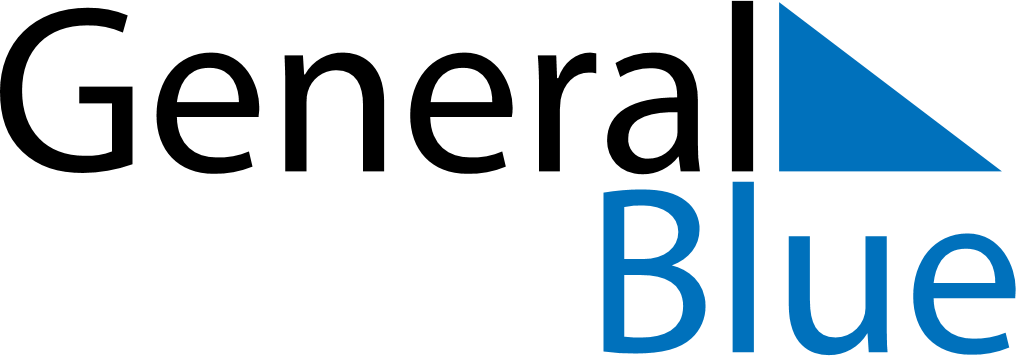 June 2024June 2024June 2024June 2024June 2024June 2024June 2024Morehead, Western Province, Papua New GuineaMorehead, Western Province, Papua New GuineaMorehead, Western Province, Papua New GuineaMorehead, Western Province, Papua New GuineaMorehead, Western Province, Papua New GuineaMorehead, Western Province, Papua New GuineaMorehead, Western Province, Papua New GuineaSundayMondayMondayTuesdayWednesdayThursdayFridaySaturday1Sunrise: 6:41 AMSunset: 6:20 PMDaylight: 11 hours and 38 minutes.23345678Sunrise: 6:42 AMSunset: 6:20 PMDaylight: 11 hours and 38 minutes.Sunrise: 6:42 AMSunset: 6:20 PMDaylight: 11 hours and 38 minutes.Sunrise: 6:42 AMSunset: 6:20 PMDaylight: 11 hours and 38 minutes.Sunrise: 6:42 AMSunset: 6:20 PMDaylight: 11 hours and 38 minutes.Sunrise: 6:42 AMSunset: 6:21 PMDaylight: 11 hours and 38 minutes.Sunrise: 6:43 AMSunset: 6:21 PMDaylight: 11 hours and 37 minutes.Sunrise: 6:43 AMSunset: 6:21 PMDaylight: 11 hours and 37 minutes.Sunrise: 6:43 AMSunset: 6:21 PMDaylight: 11 hours and 37 minutes.910101112131415Sunrise: 6:43 AMSunset: 6:21 PMDaylight: 11 hours and 37 minutes.Sunrise: 6:44 AMSunset: 6:21 PMDaylight: 11 hours and 37 minutes.Sunrise: 6:44 AMSunset: 6:21 PMDaylight: 11 hours and 37 minutes.Sunrise: 6:44 AMSunset: 6:21 PMDaylight: 11 hours and 37 minutes.Sunrise: 6:44 AMSunset: 6:21 PMDaylight: 11 hours and 37 minutes.Sunrise: 6:44 AMSunset: 6:22 PMDaylight: 11 hours and 37 minutes.Sunrise: 6:45 AMSunset: 6:22 PMDaylight: 11 hours and 37 minutes.Sunrise: 6:45 AMSunset: 6:22 PMDaylight: 11 hours and 37 minutes.1617171819202122Sunrise: 6:45 AMSunset: 6:22 PMDaylight: 11 hours and 37 minutes.Sunrise: 6:45 AMSunset: 6:22 PMDaylight: 11 hours and 36 minutes.Sunrise: 6:45 AMSunset: 6:22 PMDaylight: 11 hours and 36 minutes.Sunrise: 6:46 AMSunset: 6:23 PMDaylight: 11 hours and 36 minutes.Sunrise: 6:46 AMSunset: 6:23 PMDaylight: 11 hours and 36 minutes.Sunrise: 6:46 AMSunset: 6:23 PMDaylight: 11 hours and 36 minutes.Sunrise: 6:46 AMSunset: 6:23 PMDaylight: 11 hours and 36 minutes.Sunrise: 6:47 AMSunset: 6:23 PMDaylight: 11 hours and 36 minutes.2324242526272829Sunrise: 6:47 AMSunset: 6:24 PMDaylight: 11 hours and 36 minutes.Sunrise: 6:47 AMSunset: 6:24 PMDaylight: 11 hours and 36 minutes.Sunrise: 6:47 AMSunset: 6:24 PMDaylight: 11 hours and 36 minutes.Sunrise: 6:47 AMSunset: 6:24 PMDaylight: 11 hours and 36 minutes.Sunrise: 6:47 AMSunset: 6:24 PMDaylight: 11 hours and 37 minutes.Sunrise: 6:48 AMSunset: 6:25 PMDaylight: 11 hours and 37 minutes.Sunrise: 6:48 AMSunset: 6:25 PMDaylight: 11 hours and 37 minutes.Sunrise: 6:48 AMSunset: 6:25 PMDaylight: 11 hours and 37 minutes.30Sunrise: 6:48 AMSunset: 6:25 PMDaylight: 11 hours and 37 minutes.